Year 3 Curriculum Overview: AUTUMN 1 2018       TOPIC: Healthy Humans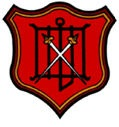 EnglishOur first narrative unit is FABLES. We will enjoy reading lots of fables and discussing their features and themes. We will look at the use of the determiners – a and an; vowels and consonants; and adverbs. We will write our own fable.Our next unit will be a poetry unit. Here we will focus on the use of similes and write our own colour poems.We will follow the No Nonsense Spelling scheme and learn to read and write year 3 statutory words. We will have regular handwriting practise and work hard on our cursive script.Each week the children will have a guided reading session to develop their reading skills.MathsWe follow the scheme ‘Maths – No problem!’ which uses the Concrete – Pictorial – Abstract (C-P-A) approach. Firstly, we look at numbers to 1000: counting in hundreds, tens and ones; place value; comparing and ordering numbers; counting in 50s; number patterns and counting in 4s and 8s. We will then move onto addition and subtraction.ScienceOur unit is ‘Eating and Digestion’. The children will identify and classify carnivores, herbivores and omnivores; construct and interpret a variety of food chains; identify the different types of teeth in humans andidentify their functions; explore different ways of keeping teeth healthy; investigate how the digestive system works; be able to describe the functions of the basic parts of the digestive system. We will have a visit from a dentist.ComputingOur unit is ‘We are presenters’.The children will look at what makes a good presenter; edit videos in movie maker; create a script to present the video; add a narration to the video and finally evaluate and present their video.Geography or HistoryThis half term we will follow the Geography unit ‘Where does food come from?’ The children will understand that the food we eat comes from many different places around the world;know how land in temperate climate zones is usedto produce food; know how land in tropical climate zones is used to produce food; describe the way in which land in tropical biomes is being changed to enable more food to be produced; explore how food is produced in Mediterranean climate zones; explain how land is used to produce food in the United Kingdom; understand and describe the trade links that enable food from around the world to be sold in the United Kingdom.REOur unit is Harvest in which we will explore further the meaning and purpose of Harvest Festival celebrations building on knowledge from KS1. The children will learn that harvest has been celebrated for thousands of years and it is celebrated by people of all faiths and none. We will know that harvest is mentioned throughout the Old Testament and that there is a connection between Christian belief/behaviour in relation to celebrating the harvest. The children will be able to describe the traditional content of Christian Harvest Festival services and explain why Christians celebrate harvest. Finally, the children will be able to describe and explain the Jewish festival of Sukkot.French (Mrs Feeney)Rigolo 1: Unit 1 BonjourSaying hello and goodbyeAsking and saying your nameAsking and saying how you areNouns (musical instruments)Numbers 1-10PEGames – Invasion Games (Mrs Feeney)Gymnastics Travelling on hands and feetBalance on small body partsCreate a sequence of gymnastic actionsDevelop ways of rollingJumping and landingEvaluate and recognise their own successDT or ArtThis half term is the DT unit food. We will be designing a healthy sandwich for a teacher’s lunchbox. We will look at a selection of empty lunchtime packaging and design a questionnaire for what they would like. Look at the eat well plate for guidance. Evaluate tastes/textures of different breads and sandwich spreads and vegetables. Develop skills of cutting, spreading and grating. Evaluate product and ask teacher’s to taste.PSHE (Mrs Feeney)Music (Mrs Feeney)Anything else?PE days: Monday and ThursdayHomework: Wednesday for the following Monday and DAILY reading.Library: Friday